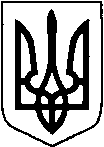 КИЇВСЬКА ОБЛАСТЬТЕТІЇВСЬКА МІСЬКА РАДАVІІІ СКЛИКАННЯТРЕТЯ  ПОЗАЧЕРГОВА СЕСІЯ     Р І Ш Е Н Н Я
31.12.2020 р.                                   №  50 -3-VIIІ
Про внесення змін до рішення сесіїТетіївської міської ради           В інтересах громади ОТГ та керуючись ст. 288 Податкового кодексу України, Законом України «Про місцеве самоврядування» Тетіївська міська рада                                                   в и р і ш и л а : 1.Внести зміни в  рішення  Тетіївської  міської  ради від 21  червня 2018 року  № 220-7-VII «Про встановлення відсоткових ставок орендної плати за землю», а саме в додаток Відсоткові ставки орендної плати за землю :    добавити  пункти:2.Контроль за виконанням даного рішення покласти на постійну депутатську  комісію з питань регулювання земельних відносин, архітектури, будівництва та охорони навколишнього середовища,   (голова Крамар О.А.)Міський  голова                                         Б.БАЛАГУРА02.09Для будівництва і обслуговування  паркінгів  та  автостоянок на  землях житлової  та  громадської забудови335502.10Для будівництва і обслуговування  багатоквартирного  житлового будинку  з  обєктами  торгово-розважальної  та  ринкової інфраструктури8855